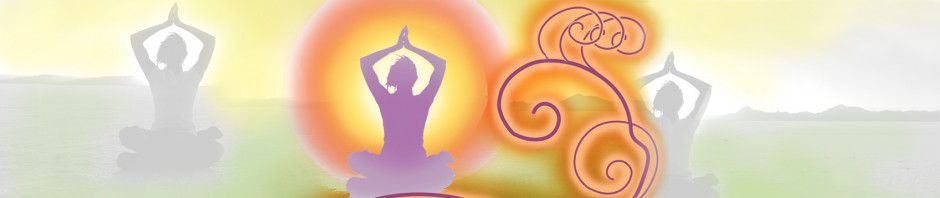 Jarní sobotní dopoledne s JÓGOU v libušské sokolovněv  sobotu 25. 3. 2017 od 9:00 – 13:00Nabízíme Vám to, co v 60 minutách středeční jógy nestihneme. Můžete ji pojmout jako ochutnávku toho, co cvičíme v pravidelných středečních hodinách, nebo si jen tak udělat sobotní dopoledne pro sebe a nechat na sebe působit blahodárné účinky jógy.Program:Očistné dechové techniky Cvičení se zaměřením na páteř, SI klouby, ramenaOrgánová sestava – podpora funkce vnitřních orgánůRelaxační techniky Léčivé účinky posvátných manter.S sebou: vnitřní odhodlání, čistou vodu, teplou deku, pohodlné oblečeníCena:  členové Sokola - 150 Kč, ostatní zájemci – 200 Kč  Denně nás zatěžují rodinné, pracovní a společenské problémy, složité situace způsobené naším vlastním chováním. Vzápětí hledáme léky na vyrovnání vlivu stresů moderního života. Jóga nabízí změnu pohledu na životní styl, prostředek na zlepšení tělesné kondice a vyrovnání stresujícího vlivu moderního života bez velkých finančních nároků. Je to moudrost ověřená tisíciletími.Těší se na Vás cvičitelka jógy Eliška Leblová, tel. 605 916 148